St. Francis’ Catholic Primary School Lunch Menu (Please select & return Monday)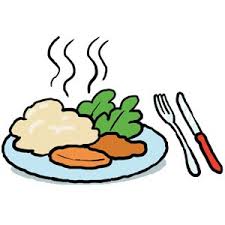 MondayTuesdayWednesdayThursdayFridayWeek 104.09.17Ham & Cheese Panini, Wedges & SaladTomato Pasta Bake Chicken & Vegetable Pie, Mash & Green BeansJacket PotatoBrendan’s Burger on a Bun, Chips & SaladJacket PotatoGammon, Sauté Potatoes & CarrotsSpaghetti Neapolitan Pizza, Potato Noisettes & SweetcornBattered Fish, Noisettes & Sweetcorn  Week 211.09.17Cheese & Onion Pasty, Diced Potatoes & HoopsJacket Potato Fishcake, Chips & PeasCheesy Pasta Bake Marinated Chicken Breast, Roast Potato & Carrots Jacket PotatoBrendan’s Sausage in a Roll, Wedges & BeansFish Fingers & WedgesPizza, Potato Noisettes & SweetcornBattered Fish, Noisettes & Sweetcorn  Week 318.09.17Sausage Roll, Wedges & BeansJacket PotatoCheese & Ham Omelette, Diced Potatoes & SaladTomato Pasta BakeCornish Slice, Mash & CarrotsJacket PotatoRoast Beef, Yorkshire Pudding, Roast Potato & Broccoli Jacket Potato Pizza, Potato Noisettes & SweetcornBattered Fish, Noisettes & Sweetcorn  Please circle your menu choiceName………………………………………………………………….Class…………………………………………………………………..